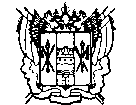 ПРАВИТЕЛЬСТВО  РОСТОВСКОЙ ОБЛАСТИМИНИСТЕРСТВО СТРОИТЕЛЬСТВА,  АРХИТЕКТУРЫ  И ТЕРРИТОРИАЛЬНОГО РАЗВИТИЯРОСТОВСКОЙ ОБЛАСТИГОСУДАРСТВЕННОЕ АВТОНОМНОЕ УЧРЕЖДЕНИЕ РОСТОВСКОЙ ОБЛАСТИ«РЕГИОНАЛЬНЫЙ НАУЧНО-ИССЛЕДОВАТЕЛЬСКИЙ И ПРОЕКТНЫЙ ИНСТИТУТ ГРАДОСТРОИТЕЛЬСТВА»Муниципальный контракт № 601/16от 01 апреля 2016г.	Арх. № 301/2-16-ПЗЗ(к)ВНЕСЕНИЕ ИЗМЕНЕНИЙ В ПРАВИЛА ЗЕМЛЕПОЛЬЗОВАНИЯ И ЗАСТРОЙКИУГЛЕГОРСКОГО СЕЛЬСКОГО ПОСЕЛЕНИЯТАЦИНСКОГО РАЙОНА РОСТОВСКОЙ ОБЛАСТИПОЯСНИТЕЛЬНАЯ ЗАПИСКА301/2-16-ПЗЗ(к)-ПЗ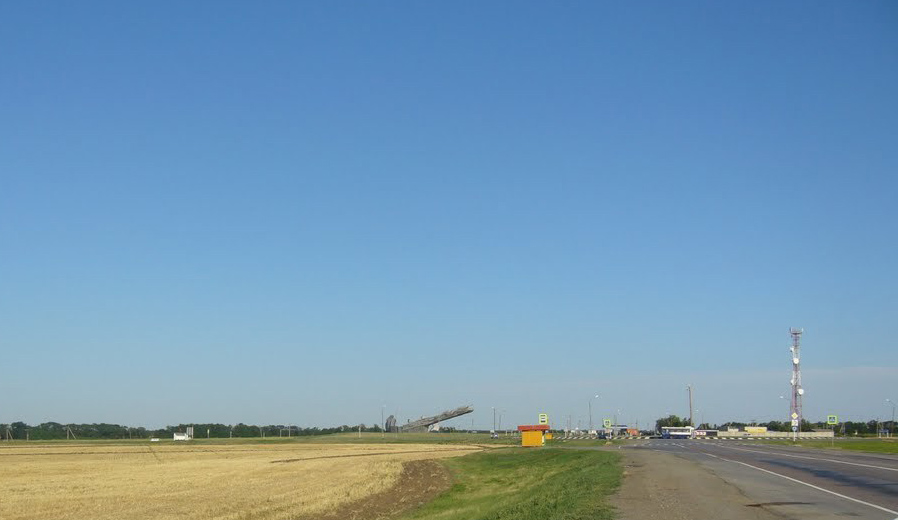 Ростов-на-Дону2016 год ПРАВИТЕЛЬСТВО  РОСТОВСКОЙ ОБЛАСТИМИНИСТЕРСТВО СТРОИТЕЛЬСТВА,  АРХИТЕКТУРЫ  И ТЕРРИТОРИАЛЬНОГО РАЗВИТИЯРОСТОВСКОЙ ОБЛАСТИГОСУДАРСТВЕННОЕ АВТОНОМНОЕ УЧРЕЖДЕНИЕ РОСТОВСКОЙ ОБЛАСТИ«РЕГИОНАЛЬНЫЙ НАУЧНО-ИССЛЕДОВАТЕЛЬСКИЙ И ПРОЕКТНЫЙ ИНСТИТУТ ГРАДОСТРОИТЕЛЬСТВА»Муниципальный контракт № 601/16от 01 апреля 2016г.	Арх. № 301/2-16-ПЗЗ(к)ВНЕСЕНИЕ ИЗМЕНЕНИЙ В ПРАВИЛА ЗЕМЛЕПОЛЬЗОВАНИЯ И ЗАСТРОЙКИУГЛЕГОРСКОГО СЕЛЬСКОГО ПОСЕЛЕНИЯТАЦИНСКОГО РАЙОНА РОСТОВСКОЙ ОБЛАСТИПОЯСНИТЕЛЬНАЯ ЗАПИСКА301/2-16-ПЗЗ(к)-ПЗДиректор							          			 Т.Г.МорозоваГлавный архитектор проекта							И.А.ЛадыгинаРостов-на-Дону2016 годСОСТАВ АВТОРСКОГО КОЛЛЕКТИВАСостав проектаСОДЕРЖАНИЕ ПОЯСНИТЕЛЬНОЙ ЗАПИСКИ1.ОБЩИЕ ПОЛОЖЕНИЯПроектная документация «Внесение изменений в Правила землепользования и застройки Углегорского сельского поселения Тацинского  района Ростовской области» разработана в соответствии с действующим федеральным градостроительным законодательством на основании:- Протокол № 1 заседания комиссии по землепользованию и застройке о подготовке проекта  по внесению изменений в Правила землепользования и застройки Углегорского сельского поселения Тацинского  района Ростовской области от 02.06.2016г.;- Заключение комиссии по землепользованию и застройке о подготовке проекта по внесению изменений в Правила землепользования и застройки Углегорского сельского поселения Тацинского района Ростовской области от 02.06.2016г;Муниципальный контракт № 601/16 от 01 апреля 2016г. на разработку проектной документации;в соответствии с:- Градостроительным кодексом РФ №109-ФЗ от 29.12.2004 г;- Земельным кодексом РФ №136-ФЗ от 25.10.2001 г.;- Воздушным кодексом РФ № 60-ФЗ от 19.03.1997г.- Нормативами градостроительного проектирования Ростовской области от 25.12.2013 №1;- Областным законом Ростовской области от 26.12.2007г. №853-ЗС « О градостроительной деятельности в Ростовской области»- СП 42.13330.2011 «Градостроительство. Планировка и застройка городских и сельских поселений»;- СанПиН 2.2.1/2.1.1.1200-03 «Санитарно-защитные зоны и санитарная классификация предприятий, сооружений и иных объектов»;и другими нормативными правовыми актами государственной власти и Ростовской области - требованиями технических регламентов.Проект «Внесение изменений в Правила землепользования и застройки Углегорского сельского поселения Тацинского района Ростовской области» разработан на основе материалов проекта «Правил землепользования и застройки Углегорского сельского поселения Тацинского района Ростовской области» формата *.dwg, выполненного ГАУ РО «РНИиПИ градостроительства» по муниципальному контракту № 157 от 04 апреля 2011г. 2. ПЕРЕЧЕНЬ ИЗМЕНЕНИЙ , ВНЕСЕННЫХ В «ПРАВИЛА ЗЕМЛЕПОЛЬЗОВАНИЯ И ЗАСТРОЙКИ УГЛЕГОРСКОГО СЕЛЬСКОГО ПОСЕЛЕНИЯ ТАЦИНСКОГО  РАЙОНА РОСТОВСКОЙ ОБЛАСТИ»В материалы проекта «Правила землепользования и застройки Углегорского сельского поселения Тацинского района Ростовской области» в рамках данного контракта внесены следующие изменения: 1. На схемах «Правил землепользования и застройки Углегорского сельского поселения Тацинского  района Ростовской области» внесены изменения:«Проектом планировки и межевания территории земельного участка с кадастровым номером 61:38:0050113:1002 площадью 10,2 га в пос.Углегорский Тацинского района Ростовской области» (выполненным ГАУ РО «РНИиПИ градостроительства»  по договору № 569 от 05 ноября 2015г.) данный земельный  участок  (собственники Геращенко (Куликова) Н.П. и Бабкина О.В, дата внесения номера в государственный кадастр недвижимости 16.12.2014г.) разделен на 12 земельных участков для размещения и поэтапного ввода в эксплуатацию объектов капитального строительства различного назначения.  В соответствии с разрешенным использованием вновь образованных земельных участков в графических материалах «Генерального  плана Углегорского сельского поселения Тацинского  района Ростовской области» на территории в юго-восточной части пос.Углегорский, ограниченной с северо-востока - ул.Гагарина, с северо-запада - линиями электропередач высокого напряжения (35 кВ) и с юга - автодорогой федерального значения М-21, установлена функциональная зона "Общественно-деловые зоны".В соответствии с изменениями в генеральном плане в графических материалах «Правил землепользования и застройки Углегорского сельского поселения Тацинского  района Ростовской области» на территории в юго-восточной части пос.Углегорский, ограниченной с северо-востока - ул.Гагарина, с северо-запада - линиями электропередач высокого напряжения (35 кВ) и с юга - автодорогой федерального значения М-21, установлена территориальная зона ОД «Зона общественно-делового назначения» (выделена для обеспечения правовых условий строительства и реконструкции объектов капитального строительства преимущественно делового, административного и общественного назначения), вместо ранее установленной территориальной зоны СХ-3 "Зона сельскохозяйственного использования" (выделена для обеспечения правовых условий перспективного развития жилых, общественно-деловых, рекреационных, зон парков и скверов, зон производственного назначения объектов V-III класса опасности, зон инженерной и транспортной инфраструктуры, зон специального назначения и зеленых насаждений специального назначения).Изменение 1 внесено на листах ПЗЗ(к ) - 1, 2. 2. В текстовые материалы «Правил землепользования и застройки Углегорского сельского поселения Тацинского  района Ростовской области» внесены изменения:В соответствии с внесенными изменениями в графической части Правил землепользования и застройки откорректированы текст и таблицы в Пояснительной записке к Правилам землепользования и застройки Углегорского сельского поселения Тацинского района Ростовской области:Пояснительная записка Часть I IГрадостроительные регламентыСтатья 19. Зона общественно-делового назначения  (ОД)4. Основные виды и параметры разрешённого использования земельных участков и объектов капитально строительства.стр. 36*  изменения внесены в соответствии с данным проектом, решениями   «Проекта планировки и межевания территории земельного участка с кадастровым номером 61:38:0050113:1002 площадью 10,2 га в пос.Углегорский Тацинского района Ростовской области» (выполненного  ГАУ РО «РНИиПИ градостроительства»  по договору № 569 от 05 ноября 2015г.и утвержденного  Постановлением №41 МО"Углегорское сельское поселение"от 30.03.2016г.) и Генеральным планом Углегорского сельского поселения утвержденного  Решением собрания депутатов №128 МО"Углегорское сельское поселение"от 25.05.2016г.).5. Условно разрешённые виды и параметры использования земельных участков и объектов капитального строительства.Деятельность правообладателя земельного участка и объекта капитального строительства, соответствующая виду разрешенного использования:- строительство, содержание и использование зданий, сооружений в целях извлечения прибыли на основании производственной и иной деятельности, разрешенной в данной территориальной зоне, при условии получения специальных согласований.В границах населенного пункта разрешается размещать объекты капитального строительства IV - V класса опасности (СЗЗ 50-100 м)*.*  изменения внесены в соответствии с данным проектом, решениями   «Проекта планировки и межевания территории земельного участка с кадастровым номером 61:38:0050113:1002 площадью 10,2 га в пос.Углегорский Тацинского района Ростовской области» (выполненного  ГАУ РО «РНИиПИ градостроительства»  по договору № 569 от 05 ноября 2015г.и утвержденного  Постановлением №41 МО"Углегорское сельское поселение"от 30.03.2016г.) и внесенными изменениями в Генеральный план Углегорского сельского поселения,  утвержденными  Решением собрания депутатов №128 МО"Углегорское сельское поселение"от 25.05.2016г.).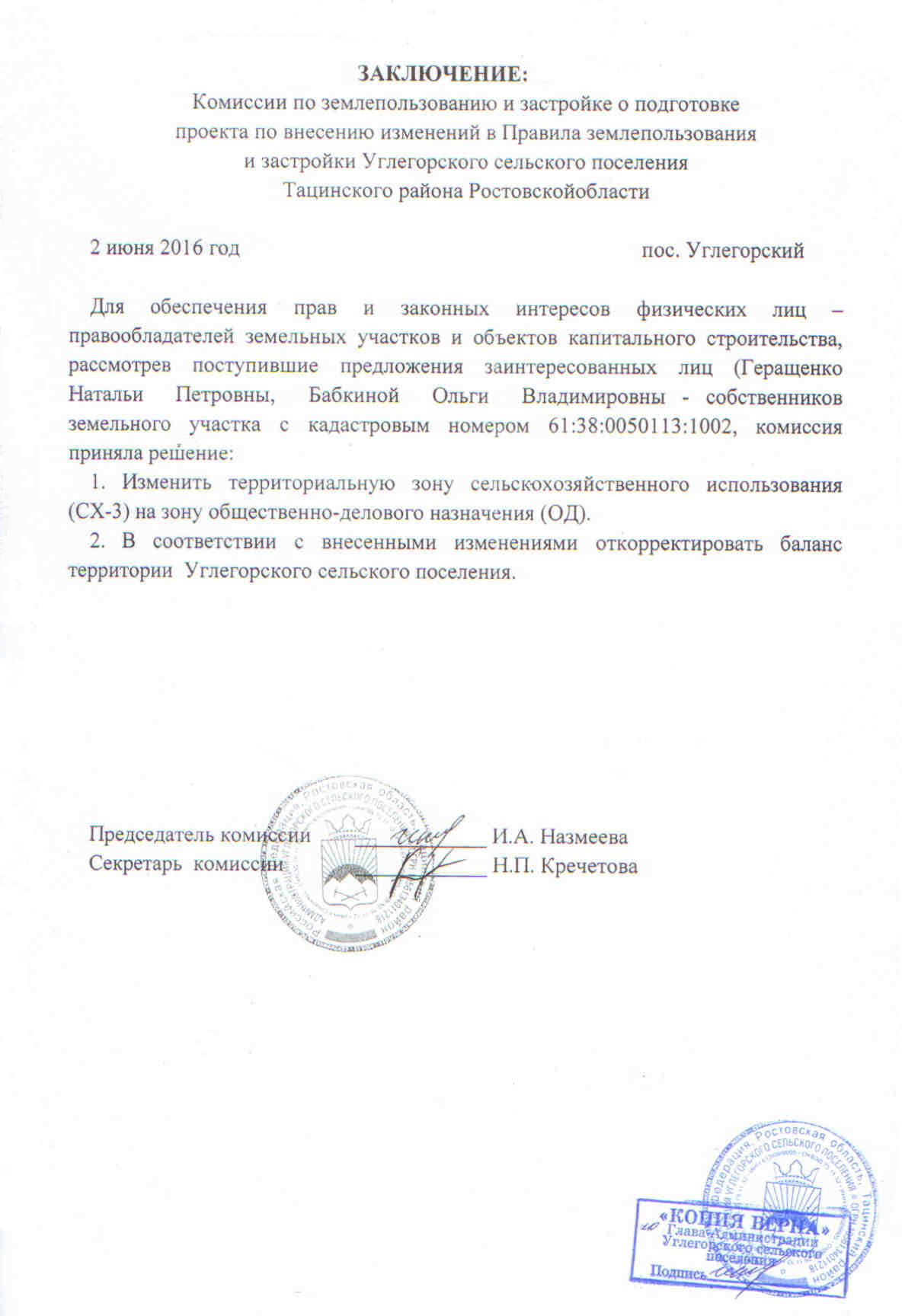 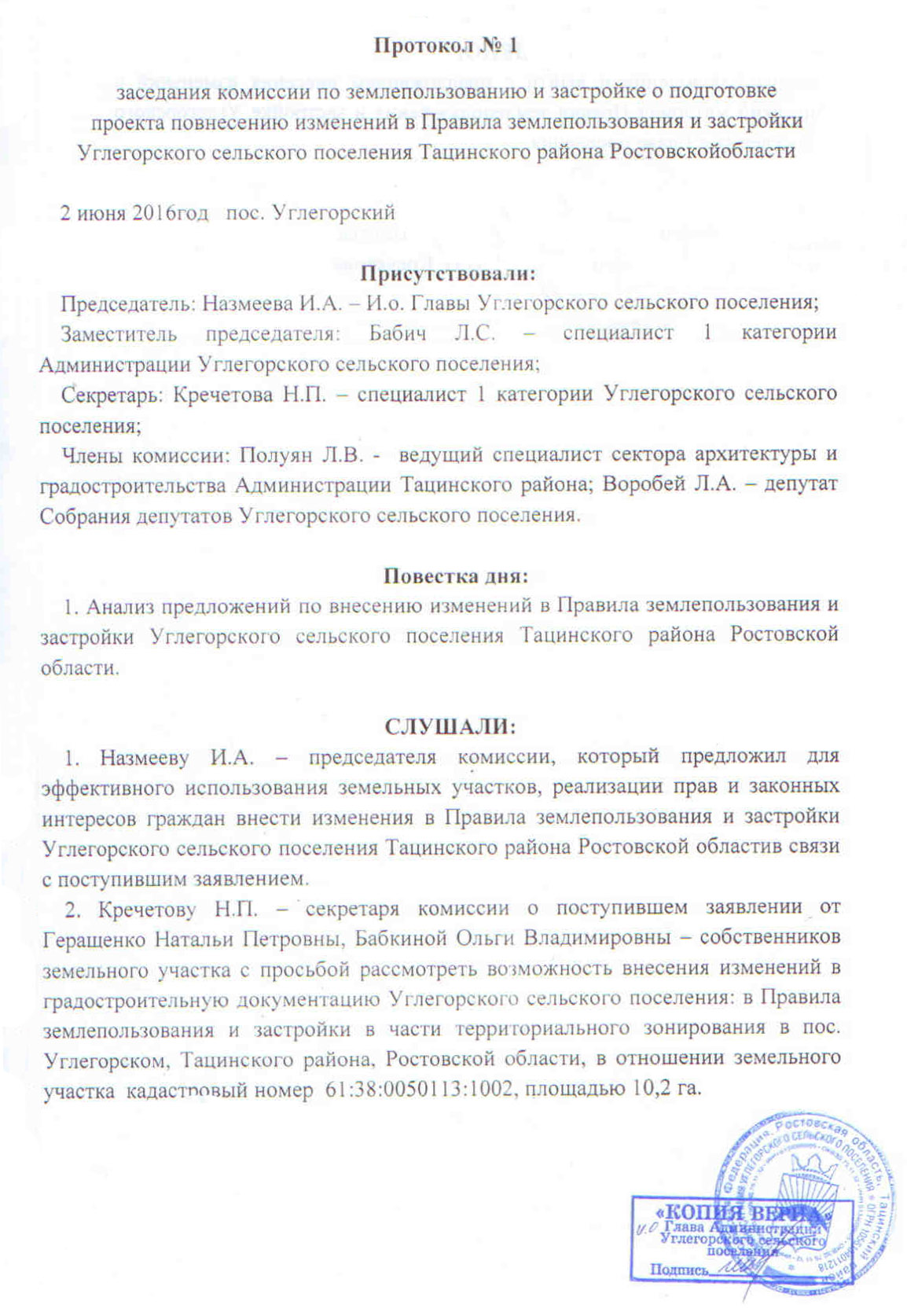 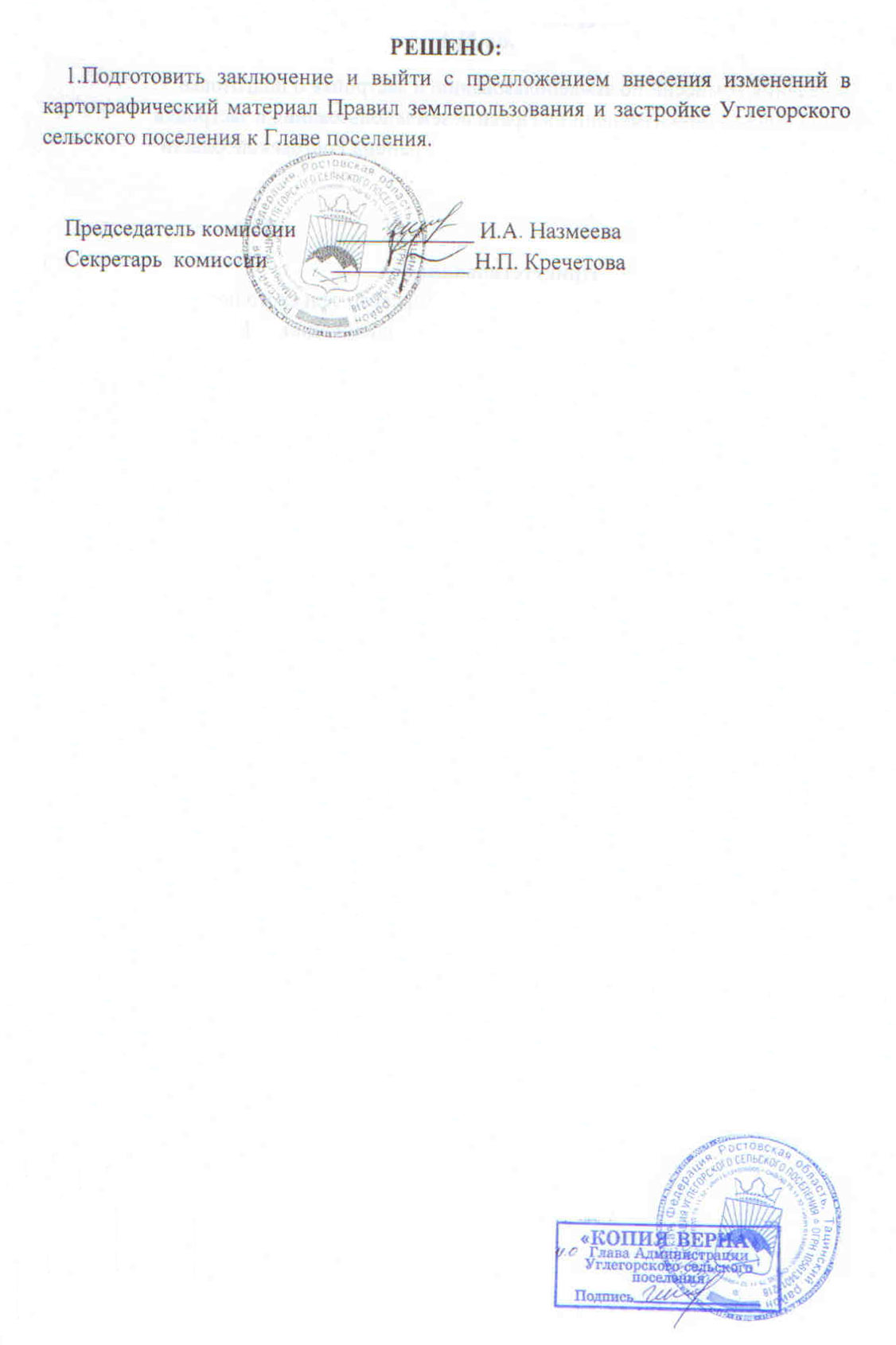 Разделы проектаДолжностьИсполнителиВнесение изменений в Правила землепользования и застройки Углегорского  сельского поселения Тацинского  района Ростовской областиГлавный архитектор проектаГлавный специалистВедущий архитекторИ.А.ЛадыгинаО.Н.ИщенкоА.А.БуркунОбозначениедокументаНаименованиедокументаВид выдачизаказчику301/2-16-ПЗЗ(к)-ПЗПояснительная записка  «Внесение изменений в Правила землепользования и застройки Углегорского  сельского поселения Тацинского  района Ростовской области»сшив8 стр.                  Графические материалы                  Графические материалы                  Графические материалы301/2-16-ПЗЗ(к)-1Карта градостроительного зонирования и зон с особыми условиями использования территории. М1:5000чертеж1 лист301/2-16-ПЗЗ(к)-2Карта градостроительного зонирования территории.М 1:5000чертеж1 листНомер раздела НаименованиеразделаСтр.1Общие положения42Перечень изменений, внесенных в  "Правила землепользования и застройки Углегорского сельского поселения Тацинского  района Ростовской области"5Состав вида разрешенного использования земельного участка и объекта капитального строительстваПредельные размеры земельного участка и предельные параметры разрешенного строительства, реконструкции объекта капитального строительстваОсобые условия реализации регламентаОбъекты бытового обслуживания, в том числе:Мастерские мелкого ремонта;Ателье;Бани;Прачечные и химчистки;Похоронные бюро;Ветеринарные клиники и ветеринарные пункты и т.п.Минимальная площадь земельного участка объектов бытового обслуживания, кв.м. на 1 работающего – 0,01гаОбъекты капитального строительства могут размещаться только на земельных участках, непосредственно примыкающих к красным линиям улиц, дорог, площадей, набережных, бульваров, являющихся территориями общего пользования, при отсутствии норм законодательства, запрещающих их размещение.Не допускается размещать специализированные магазины строительных материалов, магазины с наличием в них взрывоопасных веществ и материалов, также предприятий бытового обслуживания, в которых применяются легковоспламеняющиеся жидкости (за исключением парикмахерских, мастерских по ремонту обуви).Допускаются строительство новых зданий и сооружений, изменение функционального использования нижних этажей существующих жилых и общественных зданий, надстройка зданий, устройство мансардных этажей, использование надземного и подземного пространства при соблюдении санитарно-гигиенических, противопожарных и других требований.Объекты социального обслуживания, в том числе:Служба занятости населения;Дома престарелых;Дома ребенка;Детские дома;Службы психологической и юридической помощи;Социальные и пенсионные службы;Отделения почты и телеграфа;Объекты некоммерческих организаций, политических партий, профессиональных и отраслевых союзов и т.п.Допускаются строительство новых зданий и сооружений, изменение функционального использования нижних этажей существующих жилых и общественных зданий, надстройка зданий, устройство мансардных этажей, использование надземного и подземного пространства при соблюдении санитарно-гигиенических, противопожарных и других требований.Объекты здравоохранения, в том числе:Поликлиники;Аптеки;Фельдшерские пункты;Больницы и пункты здравоохранения;Родильные дома;Диагностические центры и т.п.Минимальные размеры земельного участка: - аптеки – 500 кв.м.; - поликлиники – 1500 кв.м.;Допускаются строительство новых зданий и сооружений, изменение функционального использования нижних этажей существующих жилых и общественных зданий, надстройка зданий, устройство мансардных этажей, использование надземного и подземного пространства при соблюдении санитарно-гигиенических, противопожарных и других требований.Объекты образования и просвещения, в том числе;Детские ясли;Детские сады и иные учреждения дошкольного образования;Школы;Профессиональные технические училища, колледжи и иные учреждения начального, среднего общего и среднего специального образования;Художественные, музыкальные школы и училища и иные учреждения специального образования и т.п.Минимальная площадь земельного участка образовательных объектов принимается из расчета:- при вместимости яслей-садов, (кв.м.), на 1 место: до 100 мест – 40, св. 100 – 35;- при вместимости общеобразовательной школы, учащихся: св. 40 до 400  - 50 (кв. м.) на 1 учащегося, св. 400 – 60;Минимальные отступы от границ земельного участка в целях определения места допустимого размещения объекта – .Минимальный отступ от красной линии улицы до объектов – .Размеры земельных участков межшкольных учебно-производственных комбинатов  принимать не менее , при устройстве автополигона или трактородрома –  Допускаются строительство новых зданий и сооружений, изменение функционального использования нижних этажей существующих жилых и общественных зданий, надстройка зданий, устройство мансардных этажей, использование надземного и подземного пространства при соблюдении санитарно-гигиенических, противопожарных и других требований.Объекты культуры, в том числе:Музеи;Выставочные залы;Дома культуры;Библиотеки;Кинотеатры и кинозалы;Цирки;Площадки для празднеств и гуляний и т.п.Объекты религиозного назначения, в том числе:Церкви;Храмы;Часовни;Молельные дома и т.п.Административные здания и помещения органов государственной власти и органов местного управленияОбъекты предпринимательской деятельности, в том числе:Торговые центры;Рынки (ярмарки);Магазины;Для размещения организаций, оказывающих гражданам банковские, страховые, кредитные услуги;Объекты общественного питания;Объекты гостиничного обслуживания;Объекты развлекательных услуг (дискотек, танцевальных площадок, ночных клубов, аттракционов)Минимальная площадь земельного участка торговых объектов принимается из расчета:- предприятия торговли, кв.м. торговой площади: до 250 -  на 100 кв.м. торговой площади; - св. 250 до 650  - 0,08–0,06 га; - 650 - 1500  - 0,06–0,04га;- рынки: не менее 7 кв.м. на 1 кв.м. торговой площадиМинимальные размеры земельного участка объектов общественного питания при числе мест, кв.м. на 100 мест: - до 50 мест – 2000 кв.м.; - от 51 до 150 мест – 1500 кв.м.Минимальные размеры земельного участка гостиниц при вместимости: - до 100 мест – 55 кв.м. на 1 местоДопускаются строительство новых зданий и сооружений, изменение функционального использования нижних этажей существующих жилых и общественных зданий, надстройка зданий, устройство мансардных этажей, использование надземного и подземного пространства при соблюдении санитарно-гигиенических, противопожарных и других требований.Объекты спорта, в том числе:Спортивные школы;Спортивные клубы;Спортивные залы;Бассейны;Площадки для занятий спортом и физкультуройЖилые домаМинимальная площадь земельного участка, на котором разрешается строительство индивидуального жилого дома – 600 кв.м.Этажность – не более 3 этажейВысота с мансардным завершением до конька скатной кровли – не более .До границы соседнего участка расстояния должны быть не менее:-от индивидуального, блокированного и секционного жилого дома –  (при условии соблюдения противопожарных разрывов).Индивидуальный, блокированный и секционный* жилой дом должен отстоять от красной линии улиц не менее чем на , от красной линии проездов – не менее чем на . Допускаются строительство новых зданий и сооружений, изменение функционального использования нижних этажей существующих жилых и общественных зданий, надстройка зданий, устройство мансардных этажей, использование надземного и подземного пространства при соблюдении санитарно-гигиенических, противопожарных и других требований.Состав вида разрешенного использования земельного участка и объекта капитального строительстваПредельные размеры земельного участка и предельные параметры разрешенного строительства, реконструкции объекта капитального строительстваОсобые условия реализации регламентаАвтозаправочные станции (бензиновые, газовые и др.);Автомобильные мойки, прачечные автомобильных принадлежностей;Мастерские для ремонта и обслуживания автомобилей.Минимальная площадь земельного участка АЗС, га: на 2 топливораздаточной колонки – 1,0, на 5 – 0,2Минимальная площадь земельного участка станции технического обслуживания автомобилей, га: на 1 пост – 0,1 Допускаются строительство новых зданий и сооружений, изменение функционального использования использование надземного и подземного пространства при соблюдении санитарно-гигиенических, противопожарных и других требований.Промышленные микропредприятия  и производства малого бизнеса III,IV,V классов опасностиМинимальная площадь земельного участка определяется с учетом размера СЗЗДопускаются строительство новых зданий и сооружений, изменение функционального использования использование надземного и подземного пространства при соблюдении санитарно-гигиенических, противопожарных и других требований.* Для размещения объектов автодорожного сервиса.Для объектов, предназначенных для осуществления автодорожной деятельности. Для коммерческих стоянок автомобильного транспорта